Спортландия «В здоровом теле – здоровый дух»4 классЦель:  - пропаганда здорового образа жизни;-  развитие личности ребёнка на основе овладения физической культурой;- воспитание чувства коллективизма, товарищества, взаимовыручки, творческого мышления.Оборудование: 2  волейбольных мяча, 2  баскетбольных мяча, , 4 обруча, скамейки Ход мероприятия:Ведущий: Здравствуйте уважаемые гости и участники спортивного праздника. Сегодня в школе проводится спортивный праздник «В здоровом теле – здоровый дух»! Приглашаются участники соревнований!Звучит песня «Зарядка», под неё выходят участники соревнований.Ведущий: Приветствуем 4 класс и их болельщиков.«В здоровом теле – здоровый дух» проходит под девизом « Сильные. Смелые. Ловкие».Представляем  жюри.Представление команды.  Равняйсь! Смирно! Направо! К старту бегом марш!Команды готовы к соревнованиям. Кричалочка: - Парам-парэй!  - Хэй!  - Парам  - Хэй! Хэй!- Парам-парэй! - Хэй! Хэй! Хэй!- Настроенье, каково? - Во!- Все такого мнения? - Да!- Все без исключения? - Да!- Молодцы!Ведущий: На спортивную площадку Приглашаем вас сейчасПраздник спорта и здоровьяНачинается у насДети! Слушайте сейчас Олимпийский мой наказ:Соревнуйтесь в дружбе, мире,Места нет у нас задире.Маленьких не обижать.Ч то же, можем начинать.Ребята, а подскажите мне, что нужно сделать перед началом соревнований. Чтобы мы бегали быстро, прыгали высоко, а главное не получили травм. Правильно, разминку!А сейчас разминка. Ребенок 1: Чтобы в пути мы шагали быстро, просим музыку побыстрее, повеселее. Чтобы сильным, ловким быть, нужно с солнышком дружить, Утром раньше всех вставать и зарядку выполнять.Ребенок 2: Все мы любим физкультуру, Любим бегать и скакать. Умываться тоже любим, Любим песни петь, играть. 1. Дети идут в колонне по одному, на носках (руки за голову) на пятках (руки на поясе).2. Ходьба в полуприсяде, в полном приседе.2.  Медленный бег, бег “змейкой” или приставным шагом, прыжки на обеих ногах с продвижением вперед.Ведущий: Сияет солнышко с утра, И мы готовимся заранее.Ребята, начинать пора Спортивные соревнования.Вбегает Айболит:Подождите, подождите! Ох, дети! Я еле-еле успел на ваш праздник По полям, по лесам, по лугам я бежал И два только слова шептал: Детский сад, детский сад, детский сад! И вот я здесь! У вас ангина?Дети: НетАйболит: Скарлатина?Дети: Нет.Айболит: Холерина?Дети: НетАйболит: Аппендицит?Дети: НетАйболит: Малярия и бронхит?Дети: Нет, нет, нет!Айболит: Ох, какие вы здоровые дети! Вы только посмотрите! (Подходит и осматривает детей)Айболит: Все веселые, нет болезней никаких. В чем же ваш секрет!Ребенок: Я открою всем секрет – В мире нет рецепта лучше: Будь со спортом не разлучен – Проживешь тогда сто лет! Вот, ребята, весь секрет.Ведущий: Приглашаем тебя, доктор Айболит, на наши соревнования. Посмотри какие у нас смелые, сильные и ловкие ребята.Ведущий: Командам приготовится к приветствию! (Капитаны выходят вперед). Командам поприветствовать друг друга! ЭСТАФЕТЫ1.«Кривоножки» Мяч между ног. Добежать отметки и обратно  (можно придерживать мяч руками).   2.  «СОБЕРИ УРОЖАЙ» В конце зала лежит обруч. Первый участник держит 2 мяча, бежит до обруча, на противоположной стороне зала. Оставляет мячи и возвращается. Второй бежит, забирает мячи .Ведущий: Чтобы команда победила, ее участники должны быть очень дружными, уметь выполнять упражнения вместе сообща.3. Эстафета “Теремок”Эстафету начинает первый участник, он двигается к финишу, где лежит обруч-теремок. Добежав, продевает обруч через себя, кладет его на место и бежит за следующим участником – “лягушкой”. Теперь они бегут к теремку вдвоем, взявшись за руки, и вдвоем пролезают в обруч. Затем то же с другими участниками. Важно рук не разрывать! Когда их окажется 7 (это “медведь”), шестеро надевают обруч и удерживают его на уровне пояса. “Медведь” берет обруч рукой и тянет вместе с участниками к старту.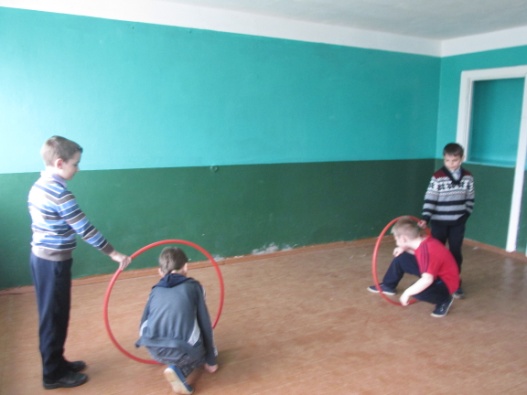 Айболит: Вижу – дружные ребята, Друг за друга вы горой Ну, а прыгать, как зайчата Не хотите ли со мной? 4. Эстафета “Прыжки в длину”Первый участник встает на линию старта и совершает прыжок с места в длину. Проводим черту по носкам обуви прыгающего. Следующий участник, не заступая черты, тоже совершает прыжок в длину. Таким образом, вся команда совершает один коллективный прыжок.Самый длинный командный прыжок – победный.5. Эстафета “Полоса препятствий”Ползание по скамейке на животе, подтягиваясь руками.Подлезание под дугу (пролезание в обруч).Обратно – бег по скамейке.Айболит: Да, вы дружно тут скакали И наверное устали… Не пора ли по домам Иль в больницу к докторам?Ведущий: Нет, ничуть мы не устали. Для веселья, для порядка Загадаю вам загадку: На пол бросишь ты его – Он подпрыгнет высоко,Скучно не бывает с ним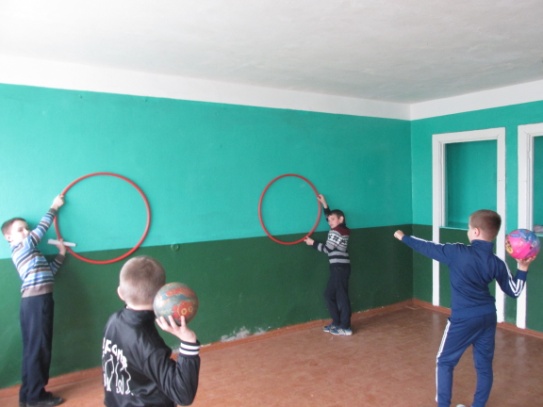  Мы играть в него хотим. 6.Эстафета “Попади в цель”7. «ДИКИЕ БЫКИПрыжки на мячах на скорость.Подводится окончательный итог всей встречи. Все команды строятся для объявления результатов. Айболит: Очень рад я: Из ребят никто не болен, Каждый весел и здоровК награждению готов!Ведущий: Всем известно, всем понятно, Что здоровым быть приятно. Только надо знать, как здоровым стать. С кем, ребята, вы дружны, Знать об этом вы должны.ВЕДУЩИЙ:Итак, наш праздник завершен, А в жюри итог не подведен. Не ошибиться им желаем, А мы немного поиграем! Загадки для команд: 1.       Назовите сказку, в которой рассказывается о многодетной семье, где семь детей не слушались маму и попали в беду. 2.       Назовите сказку, в которой мама-королева помогла своему сыну найти самую настоящую невесту при помощи горошины. 3.       Как называется сказка, в которой девочка пошла проведать больную бабушку, но по пути разговаривала с незнакомцем и из-за этого попала в беду? 4.       Как называется сказка, в которой благодаря дружной работе всей семьи удалось убрать большой урожай? Загадки для зрителей: Меня хлопали лопатой, Меня сделали горбатой. Меня били, колотили, Ледяной водой облили, А потом с меня, крутой, Все скатились мы гурьбой. (Горка) Ног от радости не чуя, С горки снежной вниз лечу я! Стал мне спорт родней и ближе. Кто помог мне в этом(Лыжи)    На рояль я не похожа, Но педаль имею тоже. Кто не трус и не трусиха, Прокачу того я лихо. У меня мотора нет. Как зовусь?(Велосипед) Взял дубовых два бруска, Два железных полозка. На бруски набил я планки. Дайте снег! Готовы...  (Санки) Ведущий предлагает судьям подвести итоги, назвать победителей.Награждение (награждает один из членов жюри и Доктор Айболит).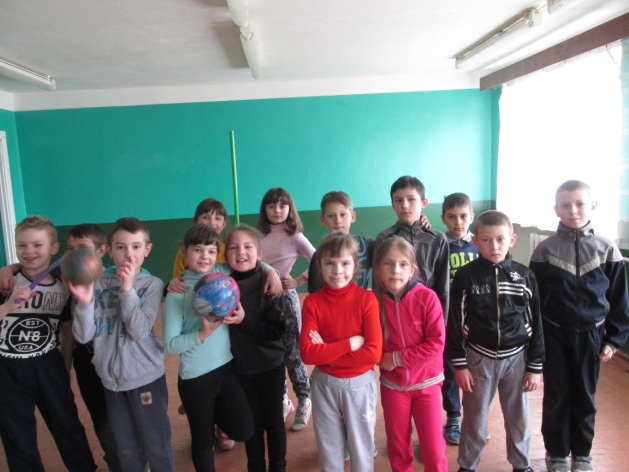 Медали: За смелость и упорство;Самый ловкий и быстрый.